SLOVENŠČINA     6. c razred                                    učiteljica: Helena Gregorič            telefon 031 395 010                                                                                        el .naslov : helena.gregoric@guest.arnes.si    Rok za oddajo:  petek, 22. 5. 2020         Tokrat pošlji samo zapise narejene v zvezku.                                DRAGI UČENCI, POZDRAVLJENI V DEVETEM TEDNU UČENJA NA DALJAVO.   TA TEDEN SE BOMO UKVARJALI Z BESEDILOMA, KI JU IMENUJEMO NAVODILO IN OCENA.                                                                                              ponedeljek, 18. 5. 2020V prejšnjem tednu ste prebrali besedilo Gnezdilnica za čebele samotarke. Danes rešite naloge na strani 30 in 31 do zapisa Navodilo za delo (na modri podlagi).  Zapis preberite in ga prepišite v zvezek. Najbolje je, da naredite  miselni vzorec.torek, 19. 5. 2020 in sreda, 20. 5. 2020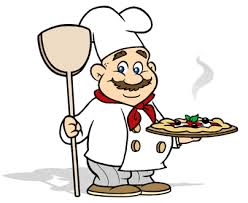 V  času karantene ste najbrž doma tudi kaj kuhali. Razmislite, katera jed vam je dobro uspela (lahko tudi s pomočjo mamice, očija, babice, bratca, sestrice…) in napišite navodilo o pripravi.  Besedilo napišite po vzorcu Gnezdilnice….Imenitno bo, če boste besedilo opremili tudi s fotografijami, zato priporočam, da pripravo še enkrat ponovite in posamezne dele priprave tudi fotografirate. Ko bo delo končano,napisano in opremljeno s slikovnim materialom, izdelek fotografirajte in mi ga pošljite.četrtek, 21 .5. 2020  in  petek, 22. 5. 2020                                 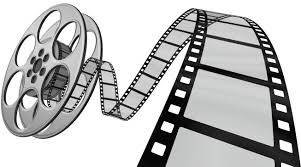 Izraz ocena ima dva pomena. Lahko gre za šolsko oceno ali pa pomeni mnenje, sodbo o čem, zlasti glede na kakovost. Šolske ocene že dobro poznate, mi pa se bomo v nadaljevanju učili o javnem besedilu, ki se mu reče ocena. Preberite besedilo na strani 33 in rešite naloge na straneh 34,35,36. Povzetek na modri podlagi oblikujte  v miselni vzorec, ki ga zapišite v zvezek.